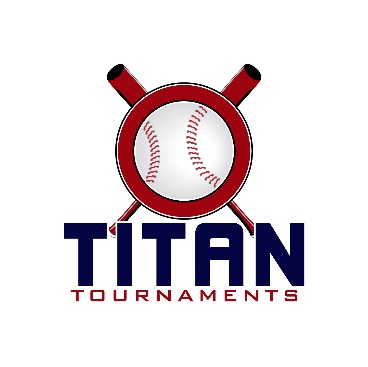 Thanks for playing ball with Titan!Roster and Waiver Forms must be submitted to the onsite director upon arrival and birth certificates must be available on site.Lamar Murphy Park – 180 I.W. Davis Rd, Jefferson, GADirector: Ted (678)-764-1433Entry Fee: $395Sanction Fee: $35 if unpaid in 2023Admission: $7 Per Spectator Per DayCoaches: 3 Passes Per Team Per DayPlease check out the how much does my team owe document.Format: 2 Seeding Games & Single Elimination Bracket PlayPlease refer to pages 14-15 of our rule book for seeding procedures.
The on deck circle is on your dugout side. If you are uncomfortable with your player being that close to the batter, you may have them warm up further down the dugout, but they must remain on your dugout side.
Headfirst slides are allowed, faking a bunt and pulling back to swing is not allowed.
Runners must make an attempt to avoid contact, but do not have to slide.
Warm Up Pitches – 5 pitches between innings or 1 minute, whichever comes first.
Coaches – one defensive coach is allowed to sit on a bucket or stand directly outside of the dugout for the purpose of calling pitches. Two offensive coaches are allowed, one at third base, one at first base.
Offensive: One offensive timeout is allowed per inning.
Defensive: Three defensive timeouts are allowed during a seven inning game. On the fourth and each additional defensive timeout, the pitcher must be removed from the pitching position for the duration of the game. In the event of extra innings, one defensive timeout per inning is allowed.
An ejection will result in removal from the current game, and an additional one game suspension. Flagrant violations are subject to further suspension at the discretion of the onsite director.9U Schedule*All games are 90 minutes finish the inning**Teams that do not make the brackets will receive a $100 credit towards a future tournament*12U Schedule*All games are 90 minutes finish the inning**Teams that do not make the bracket will receive a $100 credit towards a future tournament*TimeFieldGroupTeamScoreTeam8:152TitanJefferson Dragons9-5North GA Blaze10:002SpartanMonticello Outlaw’s17-2Atlanta Premier10:003SpartanYard Dogs6-8JR Trojans Simmons11:452TitanGrayson 9U2-15North GA Blaze11:453TitanElite Sluggers – Bower17-5Athens Elite1:302TitanGrayson 9U1-16Elite Sluggers - Bower1:303TitanJefferson Dragons10-1Athens Elite3:152SpartanMonticello Outlaw’s13-1JR Trojans Simmons3:153SpartanYard Dogs1-16Atlanta PremierTimeFieldGroupTeamScoreTeam5:002SilverGame 1Titan 2 SeedJefferson7-8Spartan 3 SeedYard Dawgs5:003SilverGame 2Spartan 2 SeedAP2-7Titan 3 SeedBlaze6:452SilverChampionshipWinner of Game 1Yard Dawgs9-13Winner of Game 2Blaze6:453GoldChampionshipTitan 1 SeedElite Sluggers6-8Spartan 1 SeedOutlawsTimeFieldGroupTeamScoreTeam8:151Seeding706 Baseball Club0-14Jaxco Aces10:001SeedingNH Jr Trojans Clore16-1Jaxco Aces11:451Seeding706 Baseball Club5-6Sharon Academy1:301SeedingNH Jr Trojans Clore11-5WG Warriors Green3:151SeedingSharon Academy1-5WG Warriors GreenTimeFieldGroupTeamScoreTeam5:001BracketGame 12 SeedSharon Academy4-83 SeedWG Warriors6:451BracketChampionshipWinner of Game 1WG Warriors12-21 SeedNH Trojans